.Start weight on L.  Commence dance at 0:08 on the lyric ‘Somethin’(1-8) 	WALK, WALK, ½ PIVOT, FWD STEP TOG, ¼ ROCK, REPLACE, 1 ¼ ROLL, STEP TOG(9-16) 	BACK SWEEP, BACK SWEEP, COASTER STEP, BALL STEP, PIVOT, PIVOT, STEP TOG, STEP FWD, STEP TOG(17-24) 	STEP LOCK STEP HOLD x2, SWEEP, BEHIND SIDE, CROSS SHUFFLE, REPLACE SWEEP(25-32)	SAILOR STEP x2, COASTER STEP, BALL STEP, REPLACE(33-40)	BACK TOUCH WITH CLICK x2, BALL SIDE DRAG TOG, ROCK REPLACE SIDE x2(41-48)	CROSS, ROCK REPLACE, CROSS, ROCK REPLACE, PIVOT x2(49-56)	SIDE TOUCH, SIDE TOUCH, SIDE TOGETHER, SIDE TOUCH(57-64)	SIDE TOUCH, SIDE TOUCH, SIDE TOGETHER, SIDE TOUCHRESTART DANCENo tags or restarts! Enjoy -   I was inspired to choreograph this dance after having the privilege of dancing with Jessica Mauboy herself to this track for the season finale of The Secret Daughter Series 2.Kristen Flood - h: 0424 844 523E: applejax86@hotmail.com - W: www.facebook.com/applejaxdancersFallin' For You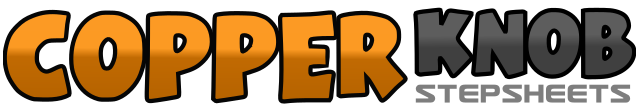 .......Count:64Wall:2Level:Intermediate.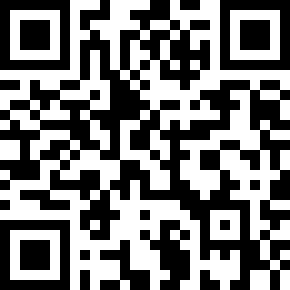 Choreographer:Kristen Flood (AUS) - July 2017Kristen Flood (AUS) - July 2017Kristen Flood (AUS) - July 2017Kristen Flood (AUS) - July 2017Kristen Flood (AUS) - July 2017.Music:Fallin' - Jessica Mauboy : (Single - iTunes)Fallin' - Jessica Mauboy : (Single - iTunes)Fallin' - Jessica Mauboy : (Single - iTunes)Fallin' - Jessica Mauboy : (Single - iTunes)Fallin' - Jessica Mauboy : (Single - iTunes)........1, 2, 3 & 4 &Walk R fwd, walk L fwd, step R fwd, ½ pivot L (6:00) taking weight on L, step R fwd, step L together5, 6, 7 & 8 &Make ¼ R stepping R to R side (9:00), replace L to L side, make ¼ R step R fwd (12:00), make ½ R step L together (6:00), make ½ R step R fwd (12:00), step L together1, 2, 3 & 4Step R back sweeping L toe, step L back sweeping R toe, step R back, step L together, step R fwd (coaster step)& 5, 6, 7 & 8 &Step L ball next to R, step R fwd, making ½ L step L fwd (6:00), making ½ R replace R fwd (12:00), step L together, making ½ R step R fwd (6:00), step L together1 & a 2,  3 & a 4Step R fwd on R diagonal, lock L behind R, step R fwd on R diagonal, hold, step L fwd on L diagonal, lock R behind L, step L fwd on L diagonal, hold5, 6 & 7 & 8 &Step R back sweeping L toe, step L behind R, step R to R side, cross L over R, step R to R side, cross rock L over R, step R back sweeping L toe1 & 2, 3 & 4Step L behind R, step R to R side, replace L to L side (sailor step), step R behind L, step L to L side, replace R to R side (sailor step)5 & 6 & 7, 8Step L back, step R next to L, step L fwd (coaster step), step R ball next to L, step L fwd, replace R back1, 2, 3, 4Step L back, touch R next to L whilst clicking R hand at shoulder level, step R back, touch L next to R whilst clicking L hand at shoulder level&5,6,7&a8&aStep L ball to L side, replace R in place whilst drag L towards right, step L next to R, cross rock R over left, replace L, step R to R side, cross rock L over R, replace L, step L to L side1, 2 & 3, 4Cross R over L, step L to L side, replace R to R side, cross L over R, rock R to R side& 5, 6, 7, 8replace L to L side, step R fwd, pivot ½ L (12:00) taking weight on L, step R fwd, pivot ½ L (6:00) taking weight on L1, 2, 3, 4Step R to R side, touch L next to R, step L to L side, touch R next to L5, 6, 7, 8Step R to R side, step L next to R, step R to R side, touch L next to R1, 2, 3, 4Step L to L side, touch R next to L, step R to R side, touch L next to R5, 6, 7, 8Step L to L side, step R next to L, step L to L side, touch R next to L